The City School
North Nazimabad Boys Campus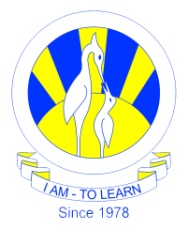 DATE: 28-02-2017SUBJECT: EconomicsCLASS: 11TEACHER: Ms. Arshi Aqueel2nd MONTHLY TEST SYLLABUSInternational Specialization and TradeBalance of Payments